SKRINING FITOKIMIA DAN FORMULASI HAND SANITIZER DAUN TEMBELEKAN (Lantana camara L.) SERTA UJI AKTIVITAS ANTIBAKTERI TERHADAP Escherichia coli DAN Staphylococcus  aureusSKRIPSIOLEH :NAWALUL ASKANPM. 142114040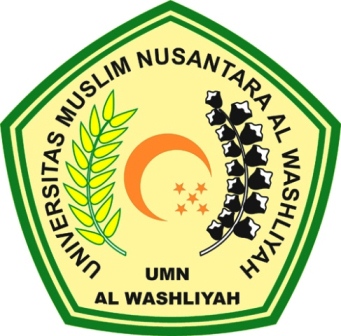 PROGRAM STUDI FARMASIFAKULTAS MATEMATIKA DAN ILMU PENGETAHUAN ALAMUNIVERSITAS MUSLIM NUSANTARA AL-WASHLIYAHMEDAN2018SKRINING FITOKIMIA DAN FORMULASI HAND SANITIZER DAUN TEMBELEKAN (Lantana camara L.) SERTA UJI AKTIVITAS ANTIBAKTERI TERHADAP Escherichia coli DAN Staphylococcus  aureusSKRIPSIDiajukan untuk melengkapi dan memenuhi syarat-syarat untuk memperoleh Gelar Sarjana Farmasi pada Program Studi Farmasi Fakultas Matematika dan Ilmu Pengetahuan Alam Universitas Muslim Nusantara Al-WashliyahOLEH :NAWALUL ASKANPM. 142114040PROGRAM STUDI FARMASIFAKULTAS MATEMATIKA DAN ILMU PENGETAHUAN ALAMUNIVERSITAS MUSLIM NUSANTARA AL-WASHLIYAHMEDAN2018FAKULTAS MATEMATIKA DAN ILMU PENEGETAHUAN ALAMUNIVERSITAS MUSLIM NUSANTARA AL-WAHLIYAHTANDA PERSETUJUAN SKRIPSINama	:	Nawalul AskaNpm	:	142114040Fakultas	:	Matematika dan Ilmu Pengetahuan AlamProgram Studi	:	FarmasiJenjang Pendidikan	:	Strata Satu (S-1)Judul Skripsi	: Skrining Fitokimia Dan Formulasi Hand Sanitizer Daun Tembelekan (Lantana camara L.) Serta Uji Aktivitas Antibakteri Terhadap Escherichia coli Dan Staphylococcus  aureus              Pembimbing I				                   Pembimbing II(Dr. Cut Fatimah., M.Si., Apt.)   	          (Rani Ardiani S.Farm., M.Si., Apt.)				         PengujiDi uji pada tanggal	:Yudisium	:Panitia Ujian                   Ketua			           	                Sekretaris(H. Hardi Mulyono, SE., MAP)       (Dr. M. Pandapotan Nasution, MPS., Apt)SURAT PERNYATAANYang bertanda tangan dibawah ini :Nama	:	Nawalul AskaNpm	:	142114040Fakultas	:	Matematika dan Ilmu Pengetahuan AlamProgram Studi	:	FarmasiJudul Skripsi	:  Skrining Fitokimia Dan Formulasi Hand Sanitizer Daun Tembelekan (Lantana camara L.) Serta Uji Aktivitas Antibakteri Terhadap Escherichia coli Dan Staphylococcus  aureus	Menyatakan bahwa skripsi  yang saya buat ini untuk memenuhi persyaratan kelulusan di Fakultas Matematika dan Ilmu Pengetahuan Alam Program Studi Farmasi Universitas Muslim Nusantara Al-washliyah adalah hasil karya sendiri, bukan duplikasi dari karya orang lain yang pernah diajukan untuk memperoleh gelar kesarjanaan di suatu perguruan tinggi yang lain, kecuali dalam bentuk kutipan yang telah disebutkan sumbernya dalam daftar pustaka.Selanjutnya apabila di kemudian hari ada pengaduan dari pihak lain, bukan menjadi tanggung jawab Dosen Pembimbing dan atau pihak Fakultas Matematika dan Ilmu Pengetahuan Alam Program Studi Farmasi tetapi menjadi tanggung jawab saya sendiri.	Demikian surat pernyataan ini saya buat dengan sebenarnya dan tanpa paksaan dari siapapun.    Medan,   Agustus 2018  Yang MenyatakanNawalul Aska                                                                                       142114040